Уважаемые коллеги!Приглашаем Вас принять участие в работе Х Международной научно-практической конференции «Тенденции развития мировой торговли в XXI веке», посвященной 20-летию ассоциации «Торговое образование». 23 октября - 01 ноября 2023 г.Официальными языками конференции являются русский и английский.Планируется издание электронного сборника трудов с последующим его включением в eLibrary.Ru, российскую научную электронную библиотеку, интегрированную с Российским индексом научного цитирования (РИНЦ). Также сборник статей участников конференции будет опубликован на сайте Пермского института (филиала)  РЭУ им. Г.В. Плеханова в разделе «Наука» (вкладка «Научные труды») до 01.12.2023 г.Работа конференции будет проходить по следующим направлениямСекции:Проблемы и перспективы развития международной торговли в современных геополитических условиях.Экономическая безопасность в условиях цифровой экономики и электронной торговли.Неопределённость внешней среды российской экономики как вызов для современного менеджмента.Влияние кредитно - денежных отношений на развитие торговли.Товароведение и товарная экспертиза в условиях импортозамещения.Круглые столы: Роль ассоциативных форм сотрудничества учебных заведений в повышении качества подготовки специалистов для современной торговли. Развитие внутреннего туризма как важный фактор финансово-экономической стабильности региона.Актуальные вопросы общественного питания в России и за рубежом.Значение гражданско - патриотического воспитания студентов экономических специальностей на современном этапе.Форма проведения конференции – очно - заочная.Научные статьи необходимо отправить на электронную почту nauka@rea.perm.ru в срок до 10.10.2023г. Заполненную регистрационную карту, копию квитанции (фото, скриншот) об оплате публикации статьи и справку о результатах проверки на оригинальность также необходимо прикрепить к электронному письму.Стоимость публикации статьи в сборнике статей участников Х Международной научно-практической конференции «Тенденции развития мировой торговли в XXI веке», посвященной 20-летию ассоциации «Торговое образование»  составит 400 рублей при условии, что фактический объем статьи не превысит 6 страниц (А4). Для авторов из стран ближнего и дальнего зарубежья публикации бесплатные.Организационный взнос также не взимается при наличии не менее двух ссылок на научные публикации профессорско-преподавательского состава Пермского института (филиала) РЭУ им. Г.В. Плеханова.Ссылки на научные публикации профессорско-преподавательского состава Пермского института (филиала): https://www.rea.ru/ru/org/branches/perm/Pages/nauka/scientific_work.aspx Всем участникам будет выслан сертификат. Реквизиты для оплаты публикации статьи:Пермский институт (филиал) РЭУ им. Г.В. ПлехановаАдрес: 614070, г. Пермь, бульвар Гагарина, д. 57ИНН: 7705043493КПП: 590643001ОГРН: 1037700012008Платёжные реквизиты:УФК по Пермскому краю (Пермский институт (филиал) РЭУ им. Г.В. Плеханова, л/с 20566Щ40950)Банк: Отделение Пермь Банка России//УФК по Пермскому краю г. ПермьНомер счёта получателя: 03214643000000015600Корреспондентский счёт банка получателя: 40102810145370000048БИК 015773997КБК 00000000000000000130Назначение платежа (пометка): Публикация статьи (Ф.И.О. первого автора)Технические требования к оформлению статьи:Объем статьи (включая список литературы, таблицы и рисунки) - не более 6 страниц формата А4, ориентация листа – «книжная», без нумерации страниц, расстановка переносов автоматическая.Текстовый редактор: Microsoft Word. Язык текста статьи: русский или английский. Шрифт «Times New Roman», размер шрифта – 14 пт.Поля страницы: верхнее – ., нижнее – ., левое – ., правое – .Отступ абзаца: слева – ., справа – ., отступ первой строки – .Межстрочный интервал – 1,5 строки (полуторный) для основного текста; 1,0 строки (одинарный) для заголовка и списка литературы.Допускается наличие в работе таблиц, схем и рисунков (цвет – черно-белый, без цветной заливки; допускается штриховка). Названия и номера рисунков должны быть указаны под рисунками (шрифт 12), названия и номера таблиц – над таблицами (шрифт 14). Шрифт в таблицах, рисунках, схемах не менее 11, интервал – 1,0 строки (одинарный).Требования к оформлению структурных частей и элементов статьи:Верхний правый угол: Ф.И.О. автора статьи полностью (жирный шрифт, выравнивание по правому краю); на следующей строке (курсив, полужирный) – ученое звание, ученая степень, название вуза, город или должность, место работы, город (сокращения не допускаются). Если авторов статьи несколько, то информация повторяется для каждого автора.Оформление заголовка на русском языке: (прописными, жирными буквами, выравнивание по центру строки) НАЗВАНИЕ СТАТЬИ (на русском и английском языках).Аннотация (3-4 предложения на русском и английском языках).Ключевые слова (4-6 слов на русском и английском языках).Через 1 строку – текст статьи.Через 1 строку - надпись «Список литературы». После неё приводится список литературы в алфавитном порядке, со сквозной нумерацией, оформленный в соответствии с ГОСТ Р 7.05-2008. Ссылки в тексте на соответствующий источник из списка литературы оформляются в квадратных скобках, например: [1,с.113]. Использование автоматических постраничных сносок не допускается.Оргкомитет оставляет за собой право не публиковать материалы, содержание и оформление которых не отвечает требованиям, предъявляемым к научным публикациям. Допускается оригинальность текста не менее 70% в расширенной версии антиплагиата. Образец оформления статьиИванов Иван Ивановичкандидат экономических  наук, доцентПермского института (филиала) РЭУ им. Г.В. Плеханова, г. ПермьСОТРУДНИЧЕСТВО ВЫСШИХ УЧЕБНЫХ ЗАВЕДЕНИЙ И РАБОТОДАТЕЛЕЙАннотация: текст…Ключевые слова: текст….COMMERCIAL INNOVATION:THE CONCEPT AND THEIR ROLE IN THE SPHERE OF HANDLINGAbstract:Key words:Текст статьи. Текст статьи. Текст статьи. Текст статьи. Текст статьи. «Цитата» [1, с. 35]. Текст статьи. Текст статьи. Текст статьи. Текст статьи.Таблица 1Название таблицыСписок литературы:Иванов И.И. Экономика: учебник для академического бакалавриата /И.И.Иванов, П.П.Петров. – 5-е изд., перераб. и доп.- Москва: Издательство Юрайт, 2018. – 310 с.Петров П.П. Стратегия развития //Открытые чтения: сб. науч. тр. Тамбов, 2018. - С. 11.Петров П.П. Стратегический план. URL: [Электронный ресурс] – Режим доступа: http://ucom.ru/doc/al.2019.05.20.pdf (дата обращения: 07.03.2022).Обращаем внимание авторов! Отправка статьи и заполненной регистрационной карты в оргкомитет является согласием на обработку персональных данных авторов статьи в соответствие со статьей 9 ФЗ «О персональных данных» от 27.07.2006 г. № 152-ФЗ.Контактная информация:. Пермь, бульвар Гагарина, 57. Тел.: (342) 282-58-27 Мазунина Татьяна Александровна (каб. 205)E-mail: nauka@rea.perm.ru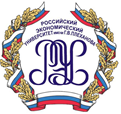 ФЕДЕРАЛЬНОЕ ГОСУДАРСТВЕННОЕ БЮДЖЕТНОЕОБРАЗОВАТЕЛЬНОЕ УЧРЕЖДЕНИЕВЫСШЕГО ОБРАЗОВАНИЯ«РОССИЙСКИЙ ЭКОНОМИЧЕСКИЙ УНИВЕРСИТЕТИМЕНИ Г.В. ПЛЕХАНОВА»ПЕРМСКИЙ ИНСТИТУТ (ФИЛИАЛ)ТекстТекстТекстТекстТекстТекстТекстТекстТекстТекстТекстТекстРегистрационная карта статьи (если авторов несколько, то информация подается по каждому автору)Регистрационная карта статьи (если авторов несколько, то информация подается по каждому автору)ФИО автора (полностью, не сокращая)Полное название (не сокращая) организации места работы (учебы)Ученая степень, ученое звание, должностьНазвание статьиНазвание секции, круглого столаПланируется ли онлайн/оффлайн участие в работе секции/ круглого стола или только публикация статьиСертификат участника конференции (ФИО автора, которому выслать сертификат)E-mail для связи и отправки сертификатаСотовый телефон для связи